VY_32_NOVACE 331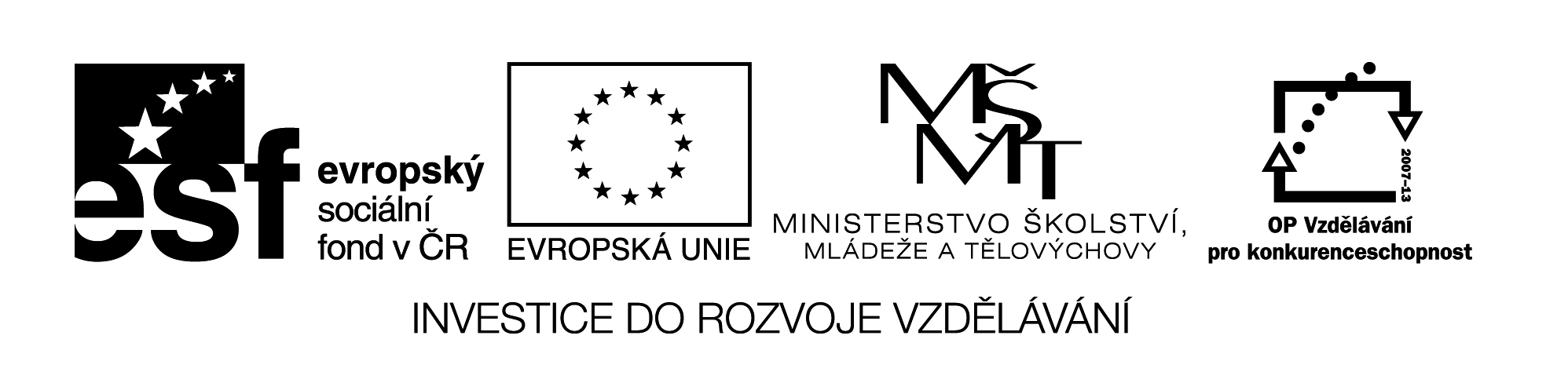 ZAVEDENÍ   POJMU   -    HUSTOTA   -   pracovní  list1 ) Ve které  případě má slovo HUSTOTA fyzikální význam ?olej je hustší  než voda ,  takže teče pomalu ,  voda rychlejina silnici je hustý provozolej  má menší hustotu než voda , protože plná kádinka vody má větší  hmotnost, než plná kádinka olejemed je hustýzdolat Sněžku je hustý2 )  Zakroužkuj pojmy , které  souvisí s hustotou látky :hmotnost  látkytvar látkyobjem látkychuť  látkybarva látky  3)  Porovnej pomocí znaménka  ≤ , ≥ , = hustotu daných těles , která při vážení na rovnoramenných vahách měla stejnou hmotnost.olověná kulička o objemu 1 cm3      ____________    voda o objemu 11 cm3voda o objemu 100 cm3       _______________     železo o objemu 5 cm3hliník o objemu 3 , 8 cm3       ________________        dřevo o objemu  10 cm3